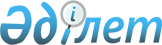 2012 жылдың сәуір-маусымында және қазан-желтоқсанында азаматтарды мерзімді әскери қызметке шақыруды ұйымдастыру және қамтамасыз ету туралы
					
			Күшін жойған
			
			
		
					Батыс Қазақстан облысы Сырым ауданы әкімдігінің 2012 жылғы 13 сәуірдегі № 91 қаулысы. Батыс Қазақстан облысы Әділет департаментінде 2012 жылғы 16 мамырда № 7-10-117 тіркелді. Күші жойылды - Батыс Қазақстан облысы Сырым ауданы әкімдігінің 2013 жылғы 27 мамырдағы № 80 қаулысымен      Ескерту. Күші жойылды - Батыс Қазақстан облысы Сырым ауданы әкімдігінің 27.05.2013 № 80 қаулысымен      Қазақстан Республикасының 2001 жылғы 23 қаңтардағы "Қазақстан Республикасындағы жергiлiктi мемлекеттiк басқару және өзiн-өзi басқару туралы" және 2012 жылғы 16 ақпандағы "Әскери қызмет және әскери қызметшілердің мәртебесі туралы" Заңдарына, Қазақстан Республикасы Президентінің 2012 жылғы 1 наурыздағы № 274 "Әскери қызметтің белгіленген мерзімін өткерген мерзімді әскери қызметтегі әскери қызметшілерді запасқа шығару және Қазақстан Республикасының азаматтарын 2012 жылдың сәуір-маусымында және қазан-желтоқсанында мерзімді әскери қызметке кезекті шақыру туралы" Жарлығына және Қазақстан Республикасы Үкіметінің 2012 жылғы 12 наурыздағы № 326 "Белгіленген әскери қызмет мерзімін өткерген мерзімді әскери қызметтегі әскери қызметшілерді запасқа шығару және Қазақстан Республикасының азаматтарын 2012 жылдың сәуір-маусымында және қазан-желтоқсанында кезекті мерзімді әскери қызметке шақыру туралы" Қазақстан Республикасы Президентінің 2012 жылғы 1 наурыздағы № 274 Жарлығын іске асыру туралы" қаулысына сәйкес Сырым ауданы әкімдігі ҚАУЛЫ ЕТЕДІ:



      1. "Батыс Қазақстан облысы Сырым ауданының Қорғаныс істері жөніндегі бөлімі" мемлекеттік мекемесі (келісім бойынша) арқылы әскерге шақыруды кейінге қалдыруға немесе одан босатылуға құқығы жоқ он сегіз жастан жиырма жеті жасқа дейінгі ер азаматтар, сондай-ақ оқу орындарынан шығарылған, жиырма жеті жасқа толмаған және әскерге шақыру бойынша әскери қызметтің белгіленген мерзімдерін өткермеген азаматтар 2012 жылдың сәуір-маусымында және қазан-желтоқсанында мерзімді әскери қызметке шақыруды жүргізуді ұйымдастыру және қамтамасыз ету ұсынылсын.



      2. Батыс Қазақстан облысының әкімдігі денсаулық сақтау басқармасының "Сырым аудандық орталық ауруханасы" шаруашылық жүргізу құқығындағы мемлекеттік коммуналдық кәсіпорнына (келісім бойынша) азаматтарды медициналық куәландырудан өткізу кезінде дәрі-дәрмекпен, керек-жарақтармен, медициналық және шаруашылық мүлкiмен қамтамасыз ету ұсынылсын.



      3. "Батыс Қазақстан облысының Ішкі істер департаменті Сырым ауданының ішкі істер бөлімі" мемлекеттік мекемесіне (келісім бойынша) әскери қызметке шақырудан жалтарған адамдарды жеткiзудi, сондай-ақ әскерге шақырылушылардың әскери бөлiмдерге жөнелтiлуi кезiнде қоғамдық тәртiптiң сақталуын қамтамасыз ету ұсынылсын.



      4. Осы қаулы әділет органдарында мемлекеттік тіркеуден өткен күннен бастап күшіне енеді және алғашқы ресми жарияланған күннен бастап қолданысқа енгізіледі.



      5. Осы қаулының орындалуын бақылау аудан әкімінің орынбасары Т. Турегалиевке жүктелсін.      Аудан әкімі                      Е. Нысанғалиев      КЕЛІСІЛДІ:      "Батыс Қазақстан облысы

      Сырым ауданының Қорғаныс

      істері жөніндегі бөлімі"

      мемлекеттік мекемесінің

      бастығы

      _____________К. Маканов

      11.04.2012 ж.      Батыс Қазақстан облысының

      әкімдігі денсаулық сақтау

      басқармасының "Сырым

      аудандық орталық ауруханасы"

      шаруашылық жүргізу құқығындағы

      мемлекеттік қазыналық

      кәсіпорынның директоры

      _____________А. Дүйсенгалиев

      11.04.2012 ж.      "Батыс Қазақстан облысының

      Ішкі істер департаментінің

      Сырым ауданының ішкі істер

      бөлімі" мемлекеттік

      мекемесінің бастығы

      _____________Е. Қ. Саркенов

      11.04.2012 ж.
					© 2012. Қазақстан Республикасы Әділет министрлігінің «Қазақстан Республикасының Заңнама және құқықтық ақпарат институты» ШЖҚ РМК
				